АЛГЕБРАНайти значение выражения:   , при а=-1, в=0,5 -        2)       3) – 1      4)  1 Какое из чисел отмечено на координатной прямой точкой A?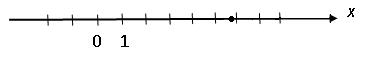  Значение какого выражения является рациональным числом?1.( - 3) ( + 3)                                                    3.  ∙      2.  ()2                                                                      4. ( - 3)2     .    Найти корни уравнения:   х2 + 7х – 18 = 0.Ответ__________________ Установить соответствие между графиками функций и формулами, которые их задают .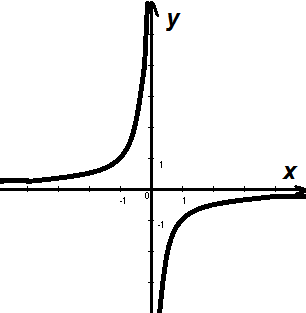 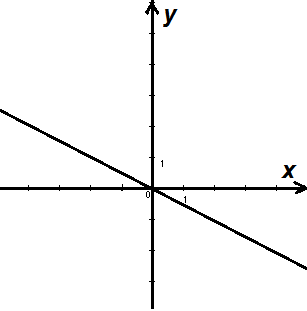                А.                                                          Б.                                               В.у= -           2. у=              3. у=                4. у= 2хКакое выражение равно  2-п ?-2п        2.            3.          4. -  Упростить выражение:    Ответ___________Решить систему уравнений:  Ответ_________________ГЕОМЕТРИЯОдин из углов параллелограмма на 58° больше другого. Найти градусную меру большего угла параллелограмма.Ответ______________В прямоугольном треугольнике один из его катетов равен4 м, а гипотенуза 6 м. Найти второй катет.Ответ______________Какие их следующих утверждений верны:1) Диагонали ромба делят его углы пополам.2) Всякий ромб является параллелограммом.3) Сумма внутренних углов ромба равна 180°.4) Около любого ромба можно описать окружность.5) Точка пересечения диагоналей ромба находится на одинаковом расстоянии от его сторон.Найти среднюю линию трапеции ABCD, если стороны квадратных клеток равны 1. .  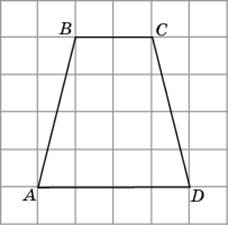 РЕАЛЬНАЯ МАТЕМАТИКАПри работе фонарика батарейка постепенно разряжается, и напряжение в электрической цепи фонарика падает. На рисунке показана зависимость напряжения в цепи от времени работы фонарика. На горизонтальной оси отмечается время работы фонарика в часах, на вертикальной оси — напряжение в вольтах. Определите по рисунку, какое напряжение будет в цепи через 6 часов работы фонарика. Ответ дайте в вольтах.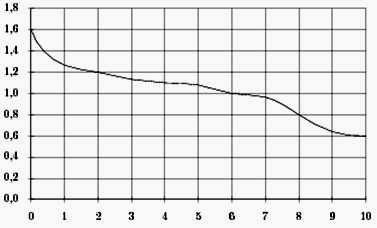 Из формулы скорости равноускоренного движения v=v0+ at , v0- начальная скорость,v- скорость, t- время, а- ускорение,  выразить а.Ответ__________________У дедушки 30 чашек: 14 с красными цветами, остальные с синими цветами. Дедушка наливает чай в случайно выбранную чашку. Найти вероятность того, что это будет чашка с синими цветами?Ответ _________________ЧАСТЬ 2Сократить дробь:  В параллелограмме ABCD  точка E — середина стороны AB.  Известно, чтоEC = ED. Докажите, что данный параллелограмм — прямоугольник.Имеется кусок сплава меди с оловом общей массой 12 кг, содержащий 45% меди.    Сколько чистого олова надо добавить к этому куску сплава, чтобы получившийся новый сплав содержал 40% меди?121.2.3.4.345АБВ6789101112131415161718